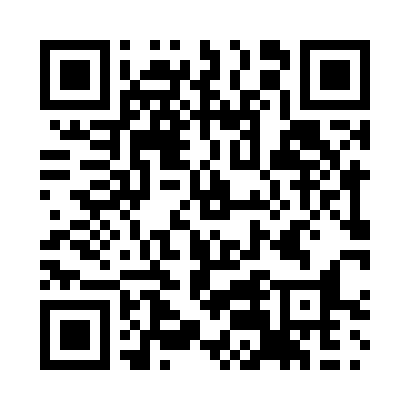 Prayer times for Crngrob, SloveniaWed 1 May 2024 - Fri 31 May 2024High Latitude Method: Angle Based RulePrayer Calculation Method: Muslim World LeagueAsar Calculation Method: HanafiPrayer times provided by https://www.salahtimes.comDateDayFajrSunriseDhuhrAsrMaghribIsha1Wed3:475:491:006:018:1210:062Thu3:445:471:006:028:1310:083Fri3:425:461:006:038:1410:104Sat3:405:4412:596:048:1610:125Sun3:375:4312:596:048:1710:146Mon3:355:4112:596:058:1810:167Tue3:335:4012:596:068:1910:188Wed3:305:3812:596:078:2110:209Thu3:285:3712:596:078:2210:2210Fri3:265:3612:596:088:2310:2411Sat3:235:3412:596:098:2410:2612Sun3:215:3312:596:108:2610:2813Mon3:195:3212:596:108:2710:3114Tue3:175:3112:596:118:2810:3315Wed3:145:3012:596:128:2910:3516Thu3:125:2812:596:128:3010:3717Fri3:105:2712:596:138:3210:3918Sat3:085:2612:596:148:3310:4119Sun3:065:2512:596:158:3410:4320Mon3:045:2412:596:158:3510:4521Tue3:025:2312:596:168:3610:4722Wed3:005:2212:596:178:3710:4923Thu2:575:211:006:178:3810:5124Fri2:555:201:006:188:3910:5325Sat2:545:191:006:188:4010:5526Sun2:525:191:006:198:4110:5727Mon2:505:181:006:208:4210:5928Tue2:485:171:006:208:4311:0129Wed2:465:161:006:218:4411:0330Thu2:445:161:006:218:4511:0431Fri2:435:151:016:228:4611:06